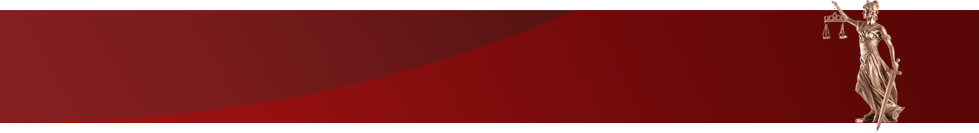  Curtea de Apel CahulNotă informativăcu privire la activitatea Curții de Apel Cahul pe parcursul12 luni a anului 2018Conform planului de activitate la Curtea de Apel Cahul a fost organizată analiza activității privind rezultatele efectuării justiției pe cauzele penale, civile și contravenționale pe perioada 12 luni a anului 2018.Nota informativă dată cuprinde analiza datelor statistice cu privire la examinarea cauzelor penale, civile, economice, în baza Legii contenciosului administrativ, în ordine de apel și recurs, examinarea recursurilor privind eliberarea sau refuzul de a elibera  mandatul de arest, precum și prelungirea termenului de ținere sub arest, examinarea în ordine de recurs ordinar și recurs extraordinar a materialelor contravenționale.La întocmirea raportului de activitate a Curții de Apel Cahul și a instanțelor din raza de activitate pentru 12 luni 2018 au fost implementate instrumente recomandate de Comisia Europeană pentru Eficiența Justiției ce țin de indicatorii de performanță referitor la rata de variație a stocului de cauze pendinte, durata estimativă de lichidare a stocului de cauze pendinte, durata lichidării stocului de cauze pendinte, rata eficacității, structura cauzelor pendinte pe rolul instanței, rata deciziilor modificate sau anulate de instanța de apel/recurs. Rapoartele întocmite au fost expediate în prealabil  judecătoriilor din circumscripție pentru a lua cunoștință.Conform statelor de personal Curtea de Apel Cahul dispune de 9 funcții de judecători. Pe parcursul anului 2018 în instanță au activat 7,58 unități de judecători  acest calcul s-a efectuat reieșind din numărul de judecători care au activat pe parcursul 12 luni anului 2018 (un judecător a solicitat anularea suspendării din funcția deținută și-a preluat activitatea din 17.09.2018, 1 funcție fiind suplinită prin Decretul Președintelui Republicii Moldova nr. 882-VIII din 19.09.2018, privind numirea în funcție de judecător la Curtea de Apel Cahul), în comparație cu aceiași perioadă în anul 2017 au activat 6,45 unități de judecători. La moment în cadrul instanței activează trei colegii mixte.În perioada de raportare în vederea suplinirii funcțiilor publice au fost scoase la concurs 9 funcții, dintre care: 9 funcții de execuție (asistent judiciar, grefier, specialist superior, specialist superior serviciul financiar-economic, specialist principal, personal tehnic).În perioada de activitate 12 luni anul 2018 au fost încetate raporturile de serviciu cu 7 persoane, dintre care: 1 funcție de conducere, 5 funcții publici de execuție, 1 post de deservire tehnică și suspendate 2 raporturi de muncă: 2 funcții publice de execuție.Fluctuațiile de personal nominalizate, au influențat asupra activității instanței.Activitatea Colegiilor la înfăptuirea justițieiÎn perioada 12 luni 2018 la Curtea de Apel Cahul s-au aflat în procedură în total 1775 cauze,cu 126 cauze mai puțin ca în aceeași perioadă a anului 2017.Din numărul total de cauze aflate în procedură - 340 cauze sunt cele pendinte la începutul perioadei raportate și 1435 cauze  noi înregistrate. 	Din totalul cauzelor aflate în procedură au fost  soluționate – 1550 cauze, din care fără soluționare în fond 108 cauze, strămutate la CSJ - 124 cauze.Numărul cauzelor pendinte la sfârșitul perioadei raportate constituie 225 cauze.Rata de variație a stocului de cauze pendinte (raportul dintre cauzele soluționate în perioada raportată și cele noi înregistrate în perioada raportată, exprimat în procente)  constituie 108,01 %. Comparativ cu anul 2017 acest indice procentual s-a micșorat cu 3,97%.Durata lichidării stocului de cauze pendinte (numărul cauzelor nesoluționate la sfârșitul perioadei raportate împărțit la numărul cauzelor soluționate în aceeași perioadă și înmulțit la numărul de zile a perioadei raportate, exprimat în zile) constituie 53 de zile. Comparativ observăm că durata medie a procedurilor/ timpul necesar pentru soluționarea cauzelor s-a micșorat de la 82 zile în anul 2017 la 53 zile în anul 2018.Numărul de cauze examinate de un judecător. La Curtea de Apel Cahul în perioada 12 luni a anului 2018 un judecător în mediu a examinat  204 cauze. Comparativ în anul 2018 numărul de cauze examinate de un judecător este cu 29 cauze mai puțin față de anul 2017.Analiza activității comparative în diagramăCalitatea actului de justiție În anul 2018 au fost contestate decizii ale Curții de Apel Cahul la  Curtea Supremă de Justiție în total 319 cauze . Rata cauzelor contestate în anul 2018 constituie 20,6%. Din totalul cauzelor contestate (319 cauze) 109 sunt cauze penale, cu următorul rezultat: inadmisibile 76 cauze; respinse ca inadmisibile 9 cauze; casate 24 cauze; inclusiv hotărâri noi - 3 cauze; hotărâri emise pentru rejudecare- 18 cauze; hotărâri I instanțe menținute – 2 cauze. Rata cauzelor penale contestate în anul 2018 constituie 14,4%.Rata cauzelor penale casate în anul 2018 constituie 3,2%.Tabelul de mai jos indică aceste date.Din totalul cauzelor contestate (319 cauze) 210 sunt cauze civile, cu următorul rezultat: inadmisibile 123 cauze, fără modificare 41 cauze, cu modificarea deciziei 2 cauze, casate 44 cauze, inclusiv hotărâri noi - 13 cauze, hotărâri emise pentru rejudecare - 25 cauze în apel, hotărâri I instanțe menținute – 6 cauze. Rata cauzelor civile contestate în anul 2018 constituie 32,45%.Rata cauzelor civile casate în anul 2018 constituie 6,8%.Tabelul de mai jos indică aceste date.Examinarea cauzelor penale de către Curtea de Apel CahulPe parcursul perioadei 12 luni a anului 2018 spre examinare la Curtea de Apel Cahul au parvenit 869 cauze penale, inclusiv 106 cauze nesoluționate la începutul perioadei raportate, mai puțin ca în aceeași perioadă a anului 2017 și  763 cauze  penale noi înregistrate, dintre care: penale în apel cu indicele 1a -271, penale în recurs cu indicele 1r -40,aplicarea măsurilor de constrângere/ mandate la arest 14r-16r – 151, punerea în executare a hotărârilor judecătorești /prezentări cu indicele 21r – 124,materiale privind strămutarea cu indicele 24 r -1,plîngeri î/a acț. OUP cu indicele 10r – 125, materiale privind acț. de UP efectuate cu autorizarea judecătorului de instrucție cu indicele 11r-13r  –51, materiale privind ridicarea provizorie a permisului de conducere cu indicele 19r – 0.În perioada raportată au fost soluționate cauze penale 756 din care fără soluționare în fond 12 cauze, strămutate la Curții Supremă de Justiție - 9 cauze.Cauze penale nesoluționate la sfârșitul perioadei raportate 113 cauze.Rata de variație a stocului de cauze pendinte penale (raportul dintre cauzele soluționate în perioada raportată și cele noi înregistrate în perioada raportată, exprimat în procente) constituie 99,08%. Comparativ cu anul 2017 acest indice procentual s-a micșorat cu 7,36%.Durata lichidării stocului de cauze pendinte penale (numărul cauzelor nesoluționate la sfârșitul perioadei raportate împărțit la numărul cauzelor soluționate în aceeași perioadă și înmulțit la numărul de zile a perioadei raportate, exprimat în zile) constituie 55 de zile. Comparativ observăm că durata medie a procedurilor s-a micșorat de la 69 zile în anul 2017 la 55 zile în anul 2018.Numărul de cauze examinate de un judecător în mediu 100 cauze. Comparativ numărul de cauze examinate de un judecător în anul 2018 s-a majorat cu 13 cauze față de anul 2017.Analiza activității comparative în diagramăExaminarea cauzelor penale în ordine de apel(1a)Conform art.400 CPP al R. Moldova sentințele pronunțate de judecătoriile de fond pot fi atacate cu apel în Curtea de Apel.Pe parcursul perioadei 12 luni a anului 2018 spre examinare la Curtea de Apel Cahul s-au aflat în procedură 355 cauze penale în ordine de apel (cu 40 cauze mai mult ca în aceeași perioadă 12 luni a anului 2017), din care  84 cauze nesoluționate la începutul perioadei raportate și 271 cauze penale parvenite noi. În perioada raportată au fost examinate cauze penale 266, din care fără soluționare în fond 1 cauză, strămutate la Curtea Supremă de Justiție - 5 cauze.Cauze nesoluționate la sfârșitul perioadei raportate 89 cauze.Rata de variație a stocului de cauze penale în ordine de apel, pendinte (raportul dintre cauzele soluționate în perioada raportată și cele noi înregistrate în perioada raportată, exprimat în procente)  constituie 98,15 %. Comparativ cu 12 luni a anului 2017 acest indice procentual s-a micșorat cu 10,27%.Durata lichidării stocului de cauze penale în ordine de apel pendinte  (numărul cauzelor nesoluționate la sfârșitul perioadei raportate împărțit la numărul cauzelor soluționate în aceeași perioadă și înmulțit la numărul de zile a perioadei raportate, exprimat în zile) constituie 122 zile. Comparativ observăm că durata medie a procedurilor s-a micșorat  de la 140 zile în anul 2017 la 122 zile în anul 2018.Numărul de cauze penale examinate de un judecător în mediu  constituie 35 cauze.Comparativ numărul de cauze examinate de un judecător în anul 2018 s-a majorat cu 1 cauză față de anul 2017.Analiza activității comparative în diagramăDatele statistice pe cauzele penale în ordine de apel cu indicele (1a) parvenite spre examinare din judecătoriile din raza de activitate a Curții de Apel Cahul Datele statistice pe cauzele penale în ordine de apel parvenite spre examinare din judecătoriile din raza de activitate a Curții de Apel Cahul, în perioada 12 luni a anului 2018 sunt următoarele:Judecătoria Cahul –examinate – 125 cauze (Nr. persoane - 149), cu 24 cauze mai mult ca în aceeași perioadă a anului 2017, din care : menținute fără modificări – 63 (50,4%), cu 22 cauze mai mult ca în aceeași perioadă a anului 2017.casate cu pronunțarea unei noi hotărâri – 62 (49,6%), cu 2 cauze mai mult ca în aceeași perioadă a anului 2017.  Judecătoria Cahul cu sediul în or. Cantemir – examinate – 41 cauze (Nr. persoane - 48), cu 11 cauze mai mult ca în aceeași perioadă a anului 2017, din care : menținute fără modificări – 19 (46,34%), cu 5 cauze mai mult ca în aceeași perioadă a anului 2017,casate cu pronunțarea unei noi hotărâri – 22 (53,66 %) , cu 6 cauze mai mult ca în aceeași perioadă a anului 2017.Judecătoria Cahul cu sediul în or. Taraclia – examinate – 61 cauze (Nr. persoane - 71), cu 23 cauze mai mult ca în aceeași perioadă a anului 2017, din care:menținute fără modificări – 34 (55,74 %), cu 12 cauze mai mult ca în aceeași perioadă a anului 2017,casate cu pronunțarea unei noi hotărâri – 27 (44,26 %), cu 11 cauze mai mult ca în aceeași perioadă a anului 2017.Judecătoria Comrat – examinate – 10 cauze (Nr. persoane - 16 ), cu 3 cauze mai puțin ca în aceeași perioadă a anului 2017, din care:menținute fără modificări – 3 (30%), cu 1 cauză mai mult ca în aceeași perioadă a anului 2017,casate cu pronunțarea unei noi hotărâri – 7 cauze (70%),  cu 4 cauze mai puțin ca în aceeași perioadă a anului 2017.Judecătoria Comrat cu sediul în or. Ceadâr-Lunga – examinate – 14 cauze (Nr. persoane - 22), cu 1 cauză mai mult ca și în aceeași perioada  a anului 2017, din care : menținute fără modificări – 4 (28,57%), la fel ca în aceeași perioadă a anului 2017,casate cu pronunțarea unei noi hotărâri – 10 cauze (71,43%), cu 1 cauză mai mult ca în aceeași perioadă a anului 2017. Judecătoria Cimișlia – examinate – 6 cauze (Nr. persoane - 6), menținute fără modificări – 2 cauze (33,33%), casate cu pronunțarea unei noi hotărâri – 4 cauze (66,67%),Judecătoria Cimișlia cu sediul în or. Leova – examinate – 2 cauze (Nr. persoane - 2), din care : menținute fără modificări – 2 (100%), Judecătoria Ialoveni – examinate – 1 cauze (Nr. persoane - 1), din care : menținute fără modificări – 1 (28,57%), casate cu pronunțarea unei noi hotărâri – 0 cauze (71,43%).  Examinarea materialelor și cauzelor penale în ordine de recurs (1r; 14r-16r; 21r; 10r; 11r;12r;19r)În perioada 12 luni a anului 2018 la Curtea de Apel Cahul s-au aflat în procedură 514 materiale și cauze penale în ordine de recurs din care:penale în ordine de  recurs cu indicele 1r -51aplicarea măsurilor de constrângere /mandate la arest 14 r-16 r – 152punerea în executare a hotărârilor judecătorești/prezentări cu indicele 21 r – 132 materiale privind strămutarea cu indicele 24 r –1plângeri î/a acț. OUP cu indicele 10 r –127materiale privind acț. de UP efectuate cu autorizarea judecăt. de instrucție cu indicele 11r – 13r – 51 materiale privind ridicarea provizorie a permisului de conducere cu indicele 19 r - 0Din numărul cauzelor aflate în procedură 22 cauze sunt pendinte la începutul perioadei raportate și 492 cauze  noi înregistrate.	Din totalul cauzelor aflate în procedură au fost  soluționate – 490 cauze, din care fără soluționare în fond 11 cauze, strămutate la Curții Supremă de Justiție 4 cauze.Numărul cauzelor pendinte la sfârșitul perioadei raportate constituie 24  cauze.Rata de variație a stocului de materiale și cauze penale în ordine de recurs, pendinte (raportul dintre cauzele soluționate în perioada raportată și cele noi înregistrate în perioada raportată, exprimat în procente)  constituie 99,59%. Comparativ cu anul 2017 acest indice procentual s-a micșorat cu 5,63 %.Durata lichidării stocului de materiale și cauze penale în ordine de recurs (numărul cauzelor nesoluționate la sfârșitul perioadei raportate împărțit la numărul cauzelor soluționate în aceeași perioadă și înmulțit la numărul de zile a perioadei raportate, exprimat în zile) constituie 18 zile. Comparativ observăm că durata medie a procedurilor s-a micșorat de la 23 zile în anul 2017 la 18 zile în anul 2018.Numărul de cauze penale examinate de un judecător în mediu  constituie 65 cauze. Comparativ numărul de materiale și cauze penale în ordine de recurs examinate de un judecător în anul 2018 s-a majorat cu 12 cauze față de anul 2017.Analiza activității privind materialele și cauzele penale în ordine de recurs comparative în diagrameDatele statistice pe cauzele penale  parvenite spre examinare în ordine de recurs cu indicele    (1r; 14r-16r; 21r; 10r; 11r; 12r;19r) din judecătoriile din circumscripția Curții de Apel Cahul și alte instanțeDatele statistice pe materiale și cauze penale în ordine de recurs parvenite spre examinare din judecătoriile din raza de activitate a Curții de Apel Cahul pentru perioada 12 luni a anului 2017 sunt următoarele:Judecătoria Cahul – examinate – 375 cauze, cu 161 cauze mai mult ca și în aceeași perioada  a anului 2017, din care : menținute fără modificări – 264 cauze (70,4%), cu 122 cauze mai mult ca în aceeași perioadă a anului 2017.casate cu pronunțarea unei noi hotărâri – 111 cauze (29,6%), cu 39 cauze mai mult ca în aceeași perioadă a anului 2017.Judecătoria Cahul cu sediul or. Cantemir – examinate – 25 cauze, cu 17 cauze mai puțin ca în aceeași perioada  a anului 2017, din care : menținute fără modificări – 16 cauze (64%), cu 13 cauze mai puțin ca în aceeași perioadă a anului 2017,casate cu pronunțarea unei noi hotărâri – 9 cauze (36 %) , cu 4 cauze  mai puțin ca în aceeași perioadă a anului 2017.Judecătoria Cahul cu sediul or. Taraclia – examinate – 62 cauze, cu 5 cauze mai puțin ca în aceeași perioadă a anului 2017, din care:menținute fără modificări – 43 cauze (69,36 %), cu 3 cauze mai puțin ca în aceeași perioadă a anului 2017,casate cu pronunțarea unei noi hotărâri – 19 cauze (30,64 %), cu 2 cauze mai puțin ca în aceeași perioadă a anului 2017.Judecătoria Cimișlia cu sediul or. Leova– examinate – 1 cauză, cu 8 cauze mai puțin ca în aceeași perioadă a anului 2017.menținute fără modificări – 1 cauză (100 %), cu 3 cauze mai puțin ca în aceeași perioadă a anului 2017.casate cu pronunțarea unei noi hotărâri –  0 cauze ( 0 %), cu 5 cauze mai puțin ca în aceeași perioadă a anului 2017.Judecătoria Cimișlia cu sediul or. Basarabeasca – examinate – 1 cauză, menținute fără modificări – 1 cauză (100 %), casate cu pronunțarea unei noi hotărâri –  0 cauze ( 0 %), Judecătoria Chișinău cu sediul Buiucani– examinate – 10 cauze, menținute fără modificări – 6 cauze (60 %), casate cu pronunțarea unei noi hotărâri –  4 cauze ( 40 %).Examinarea în ordine de recurs ordinar a materialelor contravenționale cu indicele (4r)Pe parcursul perioadei 12 luni a anului 2018 s-au aflat în procedură la Curtea de Apel Cahul 158 cauze și materiale contravenționale din care, 12 cauze și materiale pendinte la începutul perioadei și 146 cauze și materiale noi înregistrate.Din totalul cauzelor aflate în procedură au fost soluționate – 147 materiale contravenționale, din care fără soluționare în fond 1 cauze, strămutate la CSJ - 8 cauze.Numărul cauzelor pendinte la sfârșitul perioadei raportate constituie 11 cauze.Rata de variație a stocului de cauze și materiale contravenționale, pendinte (raportul dintre cauzele soluționate în perioada raportată și cele noi înregistrate în perioada raportată, exprimat în procente)  constituie 100,68%. Comparativ cu anul 2017 acest indice procentual s-a micșorat cu 19,54%.Durata lichidării stocului de cauze și materiale contravenționale (numărul cauzelor nesoluționate la sfârșitul perioadei raportate împărțit la numărul cauzelor soluționate în aceeași perioadă și înmulțit la numărul de zile a perioadei raportate, exprimat în zile) constituie 27 zile. Comparativ observăm că durata medie a procedurilor s-a majorat de la 20 zile în anul 2017 la 27 zile în anul 2018.Numărul de cauze contravenționale examinate de un judecător în mediu  constituie 19 cauze. Comparativ numărul de cauze și materiale contravenționale examinate de un judecător în anul 2018 s-a micșorat cu 14 cauze față de anul 2017.Analiza activității privind examinarea cauzelor și materialelor contravenționale comparative în diagramăDatele statistice pe cauzele și materiale contravenționale parvenite spre examinare în ordine de recurs cu indicele (4r) din judecătoriile din circumscripția Curții de Apel Cahul și alte instanțeDatele statistice pe cauzele și materiale contravenționale  parvenite spre examinare în ordine de recurs din judecătoriile din raza de activitate a Curții de Apel Cahul în perioada 12 luni a anului 2018 sunt următoarele:Judecătoria Cahul – examinate – 99 cauze (Nr. persoane - 99), cu 45 cauze mai puțin ca în aceeași perioadă a anului 2017.menținute fără modificări –48 cauze(48,49%), cu 26 cauze mai puțin ca în aceeași perioadă a anului 2017, casate – 51 cauze (51,51 %), cu 19 cauze mai puțin în aceeași perioadă a anului 2017.Judecătoria Cahul cu sediul în or. Cantemir – examinate – 19 cauze (Nr. persoane - 19), cu 4 cauze mai mult ca în aceeași perioadă a anului 2017,menținute fără modificări – 11 cauze (57,90 %) cu 4 cauze mai mult ca în aceeași perioadă a anului 2017, casate – 8 cauze (42,10 %), la fel ca în aceeași perioadă a anului 2017.Judecătoria Cahul cu sediul în or. Taraclia – examinate – 13 cauze (Nr. persoane - 13 ), cu 4 cauze mai puțin ca în aceeași perioadă a anului 2017,menținute fără modificări – 8 cauze (61,54 %), cu 1 cauză mai puțin ca în aceeași perioadă a anului 2017,casate – 5 cauze (38,46%), cu 3 cauze mai puțin ca în aceeași perioadă a anului 2017Judecătoria Comrat– examinate – 1 cauză (Nr. persoane - 1 ), cu 3 cauze mai puțin ca în aceeași perioadă a anului 2017,menținute fără modificări – 1 cauză (100 %), cu 2 cauze mai puțin ca în aceeași perioadă a anului 2017,casate – 0 cauze (0%), cu 1 cauză mai puțin ca în aceeași perioadă a anului 2017,Judecătoria Comrat cu sediul în or. Ceadâr-Lunga – examinate – 4 cauze (Nr. persoane - 4 ), cu 6 cauze mai puțin ca în aceeași perioadă a anului 2017,menținute fără modificări – 2 cauze (50 %), cu 2 cauze mai puțin ca în aceeași perioadă a anului 2017,casate – 2 cauze (50%), cu 4 cauze mai puțin ca în aceeași perioadă a anului 2017Judecătoria Cimișlia cu sediul în or. Leova – examinate – 2 cauze (Nr. persoane - 2 ), cu 4 cauze mai puțin ca în aceeași perioadă a anului 2017,menținute fără modificări – 2 cauză (100 %), cu 2 cauze mai puțin ca în aceeași perioadă a anului 2017,casate – 0 cauză (100%), cu 2 cauze mai puțin ca în aceeași perioadă a anului 2017Examinarea cauzelor și materialelor civile, comerciale și contencios administrativ de către Curtea de Apel Cahul (2c,2i,2a,2ac,3a,2r,2rc,3r,2rh ,3rh ,24)Pe parcursul perioadei 12 luni a anului 2018 spre examinare la Curtea de Apel Cahul s-au aflat în procedură în total 748 cauze și materiale civile, comerciale și contencios administrativ dintre care: civile comerciale în I instanţă indicele 2c – 0 civile insolvabilitate în I instanţă indicele 2i – 102  civile în ordine de apel cu indicele 2a – 306civile comerciale în ordine de apel cu indicele 2ac – 57 civile de contencios administrativ în ordine de apel cu indicele 3a - 86  civile în ordine de recurs cu indicele 2r -148civile comerciale  în ordine de recurs cu indicele 2rc – 29 civile de contencios administrativ în ordine de recurs cu indicele 3r - 11  revizuirea hotărârilor pe cauze civile cu indicele 2rh – 7revizuirea Hotărârilor pe cauze de contencios administrativ 3rh – 0conflict de competență cu indicele 24r – 2Din numărul cauzelor și materialelor civile și comerciale aflate în procedură în perioada raportată 222 cauze sunt pendinte la începutul perioadei raportate și 526 cauze  noi înregistrate.Din totalul cauzelor aflate în procedură au fost soluționate – 647 cauze, din care fără soluționare în fond 88 cauze, strămutate la CSJ -107 cauze.Numărul cauzelor pendinte la sfârșitul perioadei raportate constituie 101 cauze.Rata de variație a stocului de cauze și materiale civile, comerciale și contencios administrativ pendinte (raportul dintre cauzele soluționate în perioada raportată și cele noi înregistrate în perioada raportată, exprimat în procente)  constituie 123%. Comparativ cu anul 2017 acest indice procentual s-a majorat cu 8,74%.Durata lichidării stocului de cauze și materiale civile și comerciale (numărul cauzelor nesoluționate la sfârșitul perioadei raportate împărțit la numărul cauzelor soluționate în aceeași perioadă și înmulțit la numărul de zile a perioadei raportate, exprimat în zile) constituie 57 zile. Comparativ observăm că durata medie a procedurilor s-a micșorat de la 111 zile în anul 2017 la 57 zile în anul 2018.Numărul de cauze civile examinate de un judecător în mediu constituie 85 cauze. Comparativ numărul de cauze și materiale civile, comerciale și contencios administrativ examinate de un judecător în anul 2018 s-a micșorat cu 28 cauze față de anul 2017.Analiza activității instanței privind examinarea cauzelor și materialelor civile, comerciale și contencios administrativ comparative în diagramăExaminarea cauzelor de insolvabilitate de către Curtea de Apel Cahul( 2i )Pe parcursul 12 luni a anului 2018 la Curtea de Apel Cahul s-au aflat în procedură în total 102 cauze de insolvabilitate, dintre care Cauze de insolvabilitate indicele 2i – 102  102 cauze pendinte la începutul perioadei raportate, 0 cauze noi înregistrate.Din numărul cauzelor soluționate 102 cauze, din care fără soluționare în fond 0 cauze, strămutate la CSJ -102 cauze.Restanța la sfârșitul perioadei raportate constituie – 0 cauze.Rata de variație a stocului cauzelor de insolvabilitate, pendinte (raportul dintre cauzele soluționate în perioada raportată și cele noi înregistrate în perioada raportată, exprimat în procente)  constituie 0%. Durata lichidării stocului cauzelor de insolvabilitate (numărul cauzelor nesoluționate la sfârșitul perioadei raportate împărțit la numărul cauzelor soluționate în aceeași perioadă și înmulțit la numărul de zile a perioadei raportate, exprimat în zile) constituie 0 zile. Comparativ observăm că durata medie a procedurilor s-a micșorat de la 303 zile în anul 2017 la 0 zile în anul 2018. Această se explică prin faptul că conform Legii pentru modificarea și completarea unor acte legislative nr.254 din 01.12.2017 a fost modificat art.355 CPC „Cererea de declarare a insolvabilității, cauzele de insolvabilitate s-au transmis judecătoriilor de fond conform competenței pentru soluționare în conformitate cu prevederile prezentului cod”(în vigoare din 05.01.2018)Numărul de cauze de insolvabilitate examinate de un judecător în mediu constituie 16 cauze. Comparativ cauze de insolvabilitate examinate de un judecător în anul 2018 s-a micșorat cu 3 cauze față de anul 2017.Analiza activității instanței privind examinarea cauzelor de insolvabilitate comparative în diagramăExaminarea cauzelor civile de către Curtea de Apel Cahul( 2a, 2r, 2rh, 24r )Pe parcursul 12 luni a anului 2018 la Curtea de Apel Cahul s-au aflat în procedură în total 463 cauze civile, dintre care:civile în ordine de apel cu indicele 2a – 306civile în ordine de recurs cu indicele 2r -148revizuirea hotărârilor pe cauze civile cu indicele 2rh – 7 cauze civile privind conflict de competență 24r – 2  78 cauze pendinte la începutul perioadei raportate, 385 cauze noi înregistrate.Din totalul cauzelor aflate în procedură au fost  soluționate - 393 cauze, din care fără soluționare în fond 60 cauze, strămutate la CSJ - 4 cauze. Restanța la sfârșitul perioadei raportate constituie – 70 cauze.Rata de variație a stocului cauzelor civile, pendinte (raportul dintre cauzele soluționate în perioada raportată și cele noi înregistrate în perioada raportată, exprimat în procente)  constituie 102,08%. Comparativ cu anul 2017 acest indice procentual s-a micșorat cu 8,12%.Durata lichidării stocului cauzelor civile (numărul cauzelor nesoluționate la sfârșitul perioadei raportate împărțit la numărul cauzelor soluționate în aceeași perioadă și înmulțit la numărul de zile a perioadei raportate, exprimat în zile) constituie 65 zile. Comparativ observăm că durata medie a procedurilor s-a micșorat de la 66 zile în anul 2017 la 65 zile în anul 2018.Numărul de cauze civile examinate de un judecător în mediu constituie 52 cauze.Numărul de cauze civile examinate de un judecător în anul 2018 s-a micșorat cu 15 cauze față de anul 2017. Analiza activității instanței privind examinarea cauzelor civile comparative în diagramăDatele statistice pe cauze civile examinate în ordine de apel cu indicele (2a, 2r, 2rh, 24r) parvenite de la judecătoriile din raza de activitate a Curții de Apel CahulJudecătoria Cahul sediul Central – examinate – 237 cauze, cu  8 cauze mai mult ca în aceeași perioadă a anului 2017,menținute fără modificări – 118 cauze (49,79%), cu  5 cauze mai mult ca în aceeași perioadă a anului 2017,casate –  113 cauze (47,68 %), cu 12 cauze mai mult ca în aceeași perioadă a anului 2017,modificate – 6 cauze (2,53 %), cu 9 cauze mai puțin ca în aceeași perioadă a anului 2017,Judecătoria Cahul cu sediul în or. Cantemir – examinate – 33 cauze, cu 6 cauze mai puțin ca în aceeași perioadă a anului 2017,menținute fără modificări – 17 cauze (51,52%), cu 6 cauze mai puțin ca în aceeași perioadă a anului 2017,casate – 13 cauze (39,39 %), cu 3 cauze mai puțin ca în aceeași perioadă a anului 2017,modificate – 3 cauze (9,09 %), cu 3 cauze mai mult ca în aceeași perioadă a anului 2017Judecătoria Cahul cu sediul în or. Taraclia – examinate – 36 cauze, cu 9 cauze mai puțin ca în aceeași perioadă a anului 2017,menținute fără modificări – 21 cauze (58,33%), cu 1 cauză mai mult ca în aceeași perioadă a anului 2017,casate – 15 cauze (41,67 %), cu 4 cauze mai puțin ca în aceeași perioadă a anului 2017,modificate – 0 cauze (0 %), cu 6 cauze mai puțin ca în aceeași perioadă a anului 2017Judecătoria Cimișlia cu sediul or. Leova– examinate – 1 cauză, cu 9 cauze mai puțin ca în aceeași perioadă a anului 2017,menținute fără modificări – 1 cauză (100 %), cu 4 cauze mai puțin ca în aceeași perioadă a anului 2017,casate –  0 cauză (0 %), cu 4 cauze mai puțin  ca în aceeași perioadă a anului 2017,modificate – 0 cauze (0 %), cu 1 cauză mai puțin ca în aceeași perioadă a anului 2017,Judecătoria Comrat sediul Central– examinate – 7 cauze, cu 3 cauze mai mult ca în aceeași perioadă a anului 2017,menținute fără modificări – 3 cauze (42,86%), cu 2 cauze mai mult ca în aceeași perioadă a anului 2017,casate – 4 (57,14%) cauze, cu 1 cauză mai mult ca în aceeași perioadă a anului 2017,Judecătoria Comrat cu sediul în or. Ceadâr-Lunga– examinate – 1 cauză, cu 13 cauze mai puțin ca în aceeași perioadă a anului 2017,menținute fără modificări – 1 cauză (100%), cu 6 cauze mai puțin ca în aceeași perioadă a anului 2017,casate – 0 (0%),  cauze, cu 6 cauze mai puțin ca în aceeași perioadă a anului 2017,modificate – 0 cauze (0 %), cu 1 cauză mai puțin ca în aceeași perioadă a anului 2017,Judecătoria Cimișlia cu sediul Central– examinate – 4 cauze, menținute fără modificări –2 cauze (50 %),casate – 2 cauze (50 %).Judecătoria Comrat cu sediul în or. Vulcănești– examinate  1 cauză, la fel ca în aceeași perioadă a anului 2017,  menținute fără modificări – 1 cauză (100%), cu 1 cauză mai mult ca în aceeași perioadă a anului 2017,casate – 0 cauze  (0%), cu 1 cauză mai puțin ca în aceeași perioadă a anului 2017,Judecătoria Chișinău cu sediul Central– examinate – 1 cauză, la fel ca în aceeași perioadă a anului 2017,menținute fără modificări –1 cauză (100 %), cu 1 cauză mai mult ca în aceeași perioadă a anului 2017,casate – 0 cauze (0 %), cu 1 cauză mai puțin ca în aceeași perioadă a anului 2017,Curtea de Apel Cahul– examinate – 2 cauze, cu 3 cauze mai puțin ca în aceeași perioadă a anului 2017,menținute fără modificări –2 cauze (100 %), cu 1 cauză mai puțin ca în aceeași perioadă a anului 2017,casate – 0 cauze (0 %), cu 2 cauze mai puțin ca în aceeași perioadă a anului 2017,Examinarea cauzelor comerciale de către Curtea de Apel Cahul(2ac, 2rc)Pe parcursul perioadei 12 luni a anului 2018 spre examinare la Curtea de Apel Cahul s-au aflat în procedură în total 86 cauze comerciale dintre care:  cauze comerciale cu indicele 2ac – 57cauze comerciale cu indicele 2rc – 29Din numărul cauzelor comerciale aflate în procedură în perioada raportată 19 cauze sunt pendinte la începutul perioadei raportate și 67 cauze  noi înregistrate.Din totalul cauzelor aflate în procedură au fost  soluționate – 70 cauze, din care fără soluționare în fond 16 cauze, strămutate la CSJ - 1 cauză.Numărul cauzelor pendinte la sfârșitul perioadei raportate constituie 16 cauze.Rata de variație a stocului cauzelor comerciale, pendinte (raportul dintre cauzele soluționate în perioada raportată și cele noi înregistrate în perioada raportată, exprimat în procente)  constituie 104,48% Comparativ cu anul 2017 acest indice procentual s-a majorat cu 4,48%.Durata lichidării stocului cauzelor comerciale (numărul cauzelor nesoluționate la sfârșitul perioadei raportate împărțit la numărul cauzelor soluționate în aceeași perioadă și înmulțit la numărul de zile a perioadei raportate, exprimat în zile) constituie 83 zile. Comparativ observăm că durata medie a procedurilor s-a micșorat de la 122 zile în anul 2017 la 83 zile în anul 2018. Numărul de cauze comerciale examinate de un judecător în mediu constituie 9 cauze. Comparativ numărul de cauze examinate de un judecător în anul 2018 la fel față de anul 2017.Analiza activității instanței privind examinarea cauzelor comerciale comparative în diagramă Datele statistice pe cauze comerciale cu indicele (2ac, 2rc) parvenite de la judecătoriile din raza de activitate a Curții de Apel CahulJudecătoria Cahul sediul Central – examinate – 36 cauze, cu  17 cauze mai mult ca în aceeași perioadă a anului 2017,menținute fără modificări – 14 cauze (38,89%), cu  3 cauze mai mult ca în aceeași perioadă a anului 2017,casate –  20 cauze (55,56 %), cu 13 cauze mai mult ca în aceeași perioadă a anului 2017,modificate – 2 cauze (5,56 %), cu  1 cauză mai mult la fel ca în aceeași perioadă a anului 2017,Judecătoria Cahul cu sediul în or. Cantemir – examinate – 2 cauze, cu 4 cauze mai puțin ca în aceeași perioadă a anului 2017,menținute fără modificări – 1 cauze (50%), cu 1 cauză mai puțin ca în aceeași perioadă a anului 2017,casate – 1 cauze (50 %), cu 3 cauze mai puțin ca în aceeași perioadă a anului 2017,Judecătoria Cahul cu sediul în or. Taraclia – examinate – 9 cauze, cu 2 cauze mai puțin ca în aceeași perioadă a anului 2017,menținute fără modificări – 9 cauze (100%), cu 2 cauze mai mult ca în aceeași perioadă a anului 2017,casate – 0 cauze (0 %), cu 4 cauze mai puțin ca în aceeași perioadă a anului 2017,Judecătoria Cimișlia cu sediul or. Leova– examinate – 1 cauză, la fel ca în aceeași perioadă a anului 2017,menținute fără modificări – 0 cauze (0 %), cu 1 cauză mai puțin ca în aceeași perioadă a anului 2017,casate –  1 cauză (100 %), cu 1 cauză mai mult ca în aceeași perioadă a anului 2017,Judecătoria Comrat sediul Central– examinate – 1 cauză, cu 1 cauză mai mult ca în aceeași perioadă a anului 2017,menținute fără modificări – 1 cauză (100%), cu 1 cauză mai mult ca în aceeași perioadă a anului 2017,casate – 0 cauze (0%), la fel ca în aceeași perioadă a anului 2017, Judecătoria Comrat cu sediul în or. Ceadâr-Lunga– examinate – 3 cauze, cu 2 cauze mai mult ca în aceeași perioadă a anului 2017,menținute fără modificări – 0 cauze (0%), la fel ca în aceeași perioadă a anului 2017, casate – 2 cauze (66,67%),  cu 1 cauză mai mult ca în aceeași perioadă a anului 2017,modificate – 1 cauză (33,33 %), cu 1 cauză mai mult ca în aceeași perioadă a anului 2017,Judecătoria Comrat cu sediul în or. Vulcănești– examinate  1 cauză, cu 1 cauză mai mult ca în aceeași perioadă a anului 2017,  menținute fără modificări – 0 cauze (0%), la fel mai mult ca în aceeași perioadă a anului 2017,casate – 1 cauză  (100%), cu 1 cauză mai mult ca în aceeași perioadă a anului 2017	Examinarea cauzelor civile de contencios administrativ de către Curtea de Apel Cahul (3a,3r,3rh)Pe parcursul perioadei 12 luni a anului 2018 spre examinare la Curtea de Apel Cahul s-au aflat în procedură în total 97 cauze de contencios administrativ dintre care: cauze de contencios administrativ în ordine de apel 3a – 86cauze de contencios administrativ în ordine de recurs 3r - 11revizuirea hotărârilor în contencios administrativ - 0Din numărul cauzelor de contencios administrativ aflate în procedură în perioada raportată 23 cauze sunt pendinte la începutul perioadei raportate și 74 cauze  noi înregistrate.Din totalul cauzelor aflate în procedură au fost  soluționate – 82 cauze, din care fără soluționare în fond 12 cauze, strămutate la CSJ - 0 cauze.Numărul cauzelor pendinte la sfârșitul perioadei raportate constituie 15 cauze.Rata de variație a stocului a cauzelor de contencios administrativ (raportul dintre cauzele soluționate în perioada raportată și cele noi înregistrate în perioada raportată, exprimat în procente) constituie 110,81 %. Comparativ cu anul 2017 acest indice procentual s-a micșorat cu 0,62%.Durata lichidării stocului de cauze de contencios administrativ (numărul cauzelor nesoluționate la sfârșitul perioadei raportate împărțit la numărul cauzelor soluționate în aceeași perioadă și înmulțit la numărul de zile a perioadei raportate, exprimat în zile) constituie 67 zile. Comparativ observăm că durata medie a procedurilor s-a micșorat de la 72 zile în anul 2017 la 67 zile în anul 2018.Numărul de cauze de contencios administrativ examinate de un judecător în mediu constituie 11 cauze. Comparativ numărul de cauze în contencios administrativ examinate de un judecător la categoria dată de cauze s-a micșorat cu 7 cauze față de anul 2017.Analiza activității instanței privind examinarea cauzelor în contencios administrativ comparative în diagramă Datele statistice pe cauze de contencios administrativ indicele ( 3a, 3r, 3rh) parvenite de la judecătoriile din raza de activitate a Curții de Apel CahulJudecătoria Cahul – examinate–47 cauze, cu 21 cauze mai puțin ca în aceeași perioadă a anului 2017,menținute fără modificări – 25 cauze (53,19%), cu 9 cauze mai puțin ca în aceeași perioadă a anului 2017,casate –  22 cauze (46,81%), cu 11 cauze mai puțin ca în aceeași perioadă a anului 2017,modificate – 0 cauze (0 %), cu 1 cauză mai puțin ca în aceeași perioadă a anului 2017,Judecătoria Cahul cu sediul în or. Cantemir – examinate – 10 cauze, cu 2 cauze mai mult ca în aceeași perioadă a anului 2017,menținute fără modificări – 4 cauze (40%), cu 1 cauză mai puțin ca în aceeași perioadă a anului 2017,casate – 6 cauze (60 %), cu 3 cauze mai mult ca în aceeași perioadă a anului 2017,Judecătoria Cahul cu sediul în or. Taraclia – examinate – 4 cauze, cu 4 cauze mai puțin ca în aceeași perioadă a anului 2017,menținute fără modificări – 2 cauze (50 %), cu 4 cauze mai puțin ca în aceeași perioadă a anului 2017,casate – 2  cauze (50%), cu 2 cauze mai mult ca în aceeași perioadă a anului 2017,Judecătoria Comrat sediul Central– examinate – 4 cauze, cu 1 cauză mai puțin ca în aceeași perioadă a anului 2017,menținute fără modificări – 1 cauză (25 %), cu 3 cauze mai puțin ca în aceeași perioadă a anului 2017,casate – 3 cauze (75 %), cu 2 cauze mai mult ca în aceeași perioadă a anului 2017,Judecătoria Comrat sediul Ceadîr-Lunga – examinate – 2 cauze, cu 2 cauze mai puțin ca în aceeași perioadă a anului 2017,menținute fără modificări – 0 cauze (0 %), cu 2 cauză mai mult ca în aceeași perioadă a anului 2017,casate – 2 cauze (100 %), cu 1 cauză mai mult ca în aceeași perioadă a anului 2017,Judecătoria Cimișlia cu sediul or. Leova– examinate – 1 cauză, cu 3 cauze mai puțin ca în aceeași perioadă a anului 2017,menținute fără modificări – 0 cauze (0 %), cu 2 cauze mai puțin ca în aceeași perioadă a anului 2017,casate –  1 cauză (100 %), la fel ca în aceeași perioadă a anului 2017,Numărul de cauze înregistrate:Numărul de cauze înregistrate:Numărul de cauze înregistrate:Numărul de cauze înregistrate:Numărul de cauze înregistrate:Numărul de cauze înregistrate:Numărul de cauze înregistrate:Numărul de cauze înregistrate:Numărul de cauze înregistrate:Grand totalTipul de cauzeMai puțin de 1 an% din totalÎntre 1 și 2 ani% din totalÎntre 2 și 5 ani% din totalMai mult de 5 ani% din totalGrand total1. Total Cauze civile 6930,67%10,44%00,00%00,00%Grand total2. Total cauze comerciale 167,11%00,00%00,00%00,00%Grand total3. Total cauze insolvabilitate00,00%00,00%00,00%00,00%Grand total4. Total Cauze de contencios administrativ156,67%00,00%00,00%00,00%Grand total5. Total cauze penale10345,78%94,00%10,44%00,00%Grand total6. Total Cauze contravenționale114,89%00,00%00,00%00,00%Grand totalTotalul calculat de cauze21495,11%104,44%10,44%00,00%225Total cauze penale examinate de către  CA CahulTotal cauze penale atacate cu recurs la CSJCauze penale inadmisibileCauze penale respinse ca inadmisibileCauze penalecasateInclusivInclusivInclusivInclusivInclusivTotal cauze penale examinate de către  CA CahulTotal cauze penale atacate cu recurs la CSJCauze penale inadmisibileCauze penale respinse ca inadmisibileCauze penalecasateCu achitareCu încetarea procesuluiNoi hotărâriRejudecareMenținerea hotărârii I instanței75610976924-13182Total cauze civile examinate de către CA Cahul Total cauze civile atacate cu recurs la CSJ Cauze civile inadmisibileCu modificarea decizieiCauze civile fără modificareCauze civile casate Inclusiv Inclusiv Inclusiv Total cauze civile examinate de către CA Cahul Total cauze civile atacate cu recurs la CSJ Cauze civile inadmisibileCauze civile fără modificareCauze civile casate Noi hotărâri Hotărâri emise pentru rejudecareHotărâri I instanțe menținute6472101232414413	256Instanțe JudecătoreștiRepartizateExaminateRată de examinare  %ContestateRată, contestate din examinate %CasateRată, casate din cele contestate %MenținuteRată, menținute din cele contestate %Jud. Cahul sediul Central65133050,69%12537,88%6249,60%6350,40%Jud. Cahul cu sediul în or. Cantemir32018758,44%4121,93%2253,66%1946,34%Jud. Cahul cu sediul în or. Taraclia25216766,27%6136,53%2744,26%3455,74%TOTAL cauze în Instanțe Judecătorești122368455,93%22733,19%11148,90%11651,10%Instanțe JudecătoreștiRepartizateExaminateRată de examinare  %ContestateRată, contestate din examinate %CasateRată, casate din cele contestate %MenținuteRată, menținute din cele contestate %Jud. Cahul sediul Central2259216395,75%37517,34%11129,60%26470,40%Jud. Cahul cu sediul în or. Cantemir24824598,79%2510,20%936,00%1664,00%Jud. Cahul cu sediul în or. Taraclia14513693,79%6245,59%1930,65%4369,35%TOTAL cauze în Instanțe Judecătorești2652254495,93%46218,16%13930,09%32369,91%Instanțe JudecătoreștiRepartizateExaminateRată de examinare  %ContestateRată, contestate din examinate %CasateRată, casate din cele contestate %MenținuteRată, menținute din cele contestate %ModificateRată, modificate din cele contestate %Jud. Cahul sediul Central123476161,67%9913,01%5151,52%4848,48%00,00%Jud. Cahul cu sediul în or. Cantemir34230188,01%196,31%842,11%1157,89%00,00%Jud. Cahul cu sediul în or. Taraclia24819779,44%136,60%538,46%861,54%00,00%TOTAL cauze în Instanțe Judecătorești1824125969,02%13110,41%6448,85%6751,15%00,00%Instanțe JudecătoreștiRepartizateExaminateRată de examinare  %ContestateRată, contestate din examinate %CasateRată, casate din cele contestate %MenținuteRată, menținute din cele contestate %ModificateRată, modificate din cele contestate %Jud. Cahul sediul Central4924421585,60%2375,62%11347,68%11849,79%62,53%Jud. Cahul cu sediul în or. Cantemir85478091,33%334,23%1339,39%1751,52%39,09%Jud. Cahul cu sediul în or. Taraclia62648477,32%367,44%1541,67%2158,33%00,00%TOTAL cauze în Instanțe Judecătorești6404547985,56%3065,58%14146,08%15650,98%92,94%Instanțe JudecătoreștiRepartizateExaminateRată de examinare  %ContestateRată, contestate din examinate %CasateRată, casate din cele contestate %MenținuteRată, menținute din cele contestate %ModificateRată, modificate din cele contestate %Jud. Cahul sediul Central31814946,86%3624,16%2055,56%1438,89%25,56%Jud. Cahul cu sediul în or. Cantemir79171990,90%20,28%150,00%150,00%00,00%Jud. Cahul cu sediul în or. Taraclia60145876,21%91,97%00,00%9100,00%00,00%TOTAL cauze în Instanțe Judecătorești1710132677,54%473,54%2144,68%2451,06%24,26%Instanțe JudecătoreștiRepartizateExaminateRată de examinare  %ContestateRată, contestate din examinate %CasateRată, casate din cele contestate %MenținuteRată, menținute din cele contestate %ModificateRată, modificate din cele contestate %Jud. Cahul sediul Central17210862,79%4743,52%2246,81%2553,19%00,00%Jud. Cahul cu sediul în or. Cantemir362363,89%1043,48%660,00%440,00%00,00%Jud. Cahul cu sediul în or. Taraclia191368,42%430,77%250,00%250,00%00,00%TOTAL cauze în Instanțe Judecătorești22714463,44%6142,36%303,28%313,28%00,00%